BILLBOARDS: Paper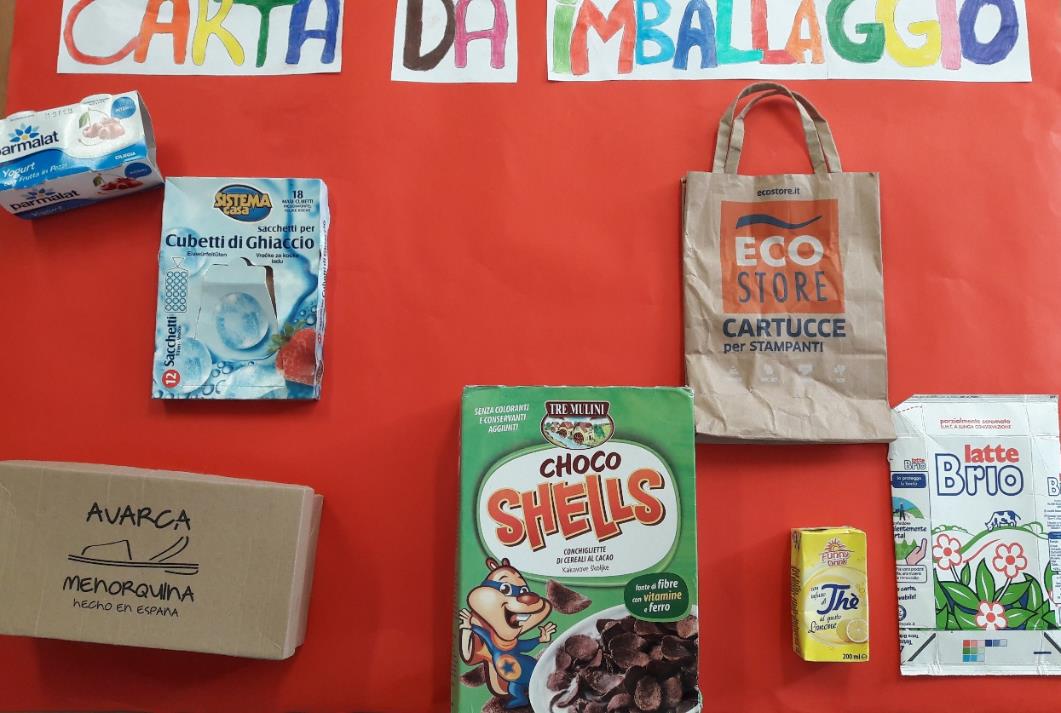 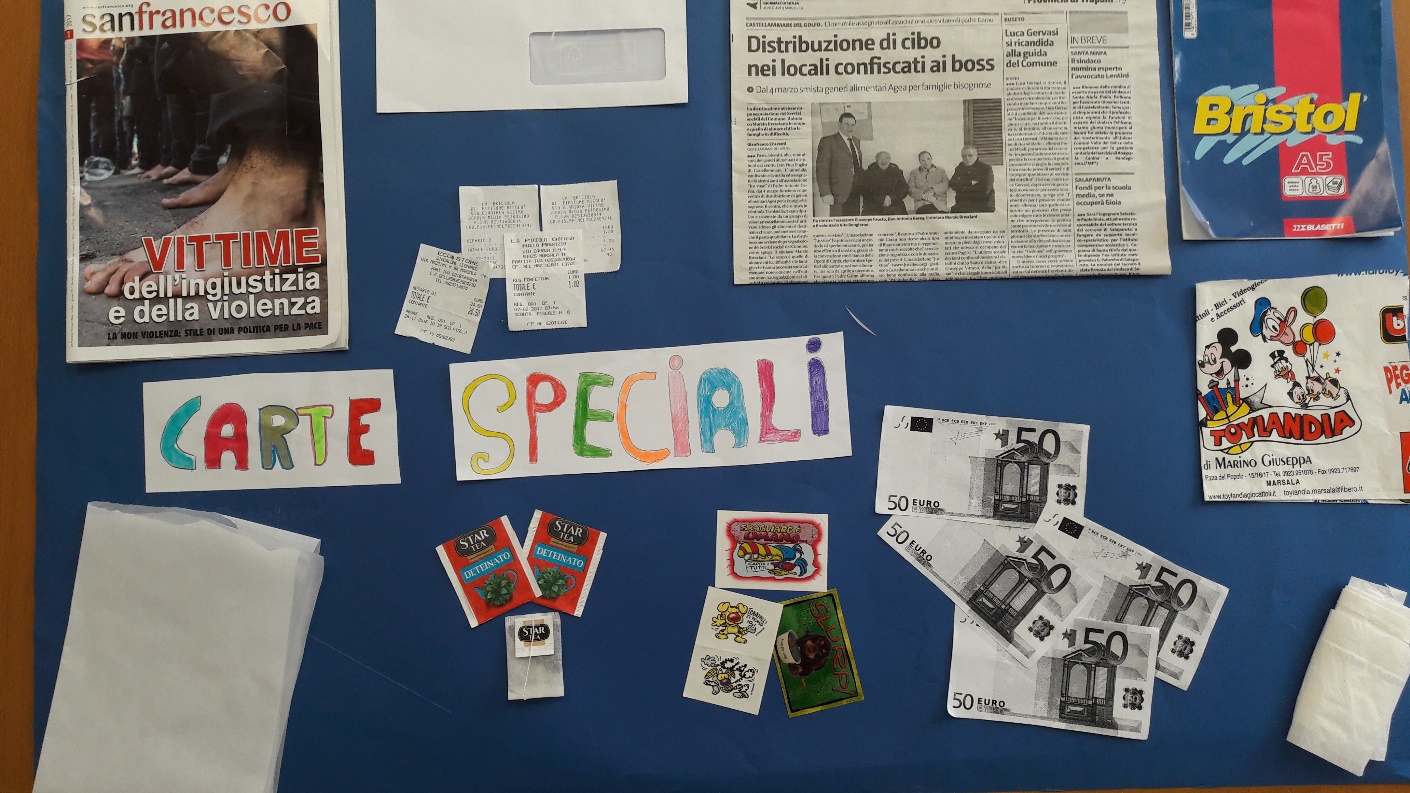 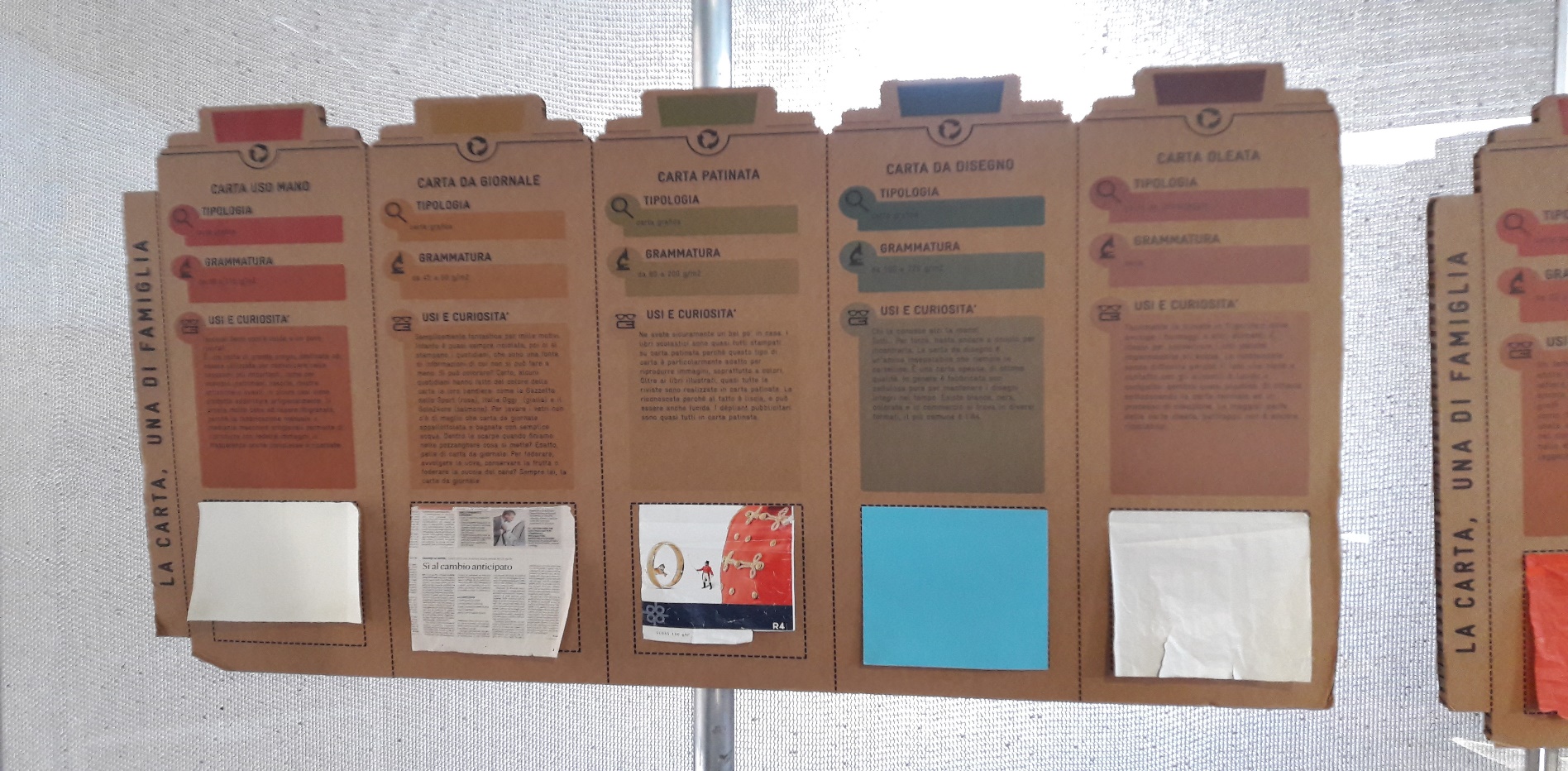 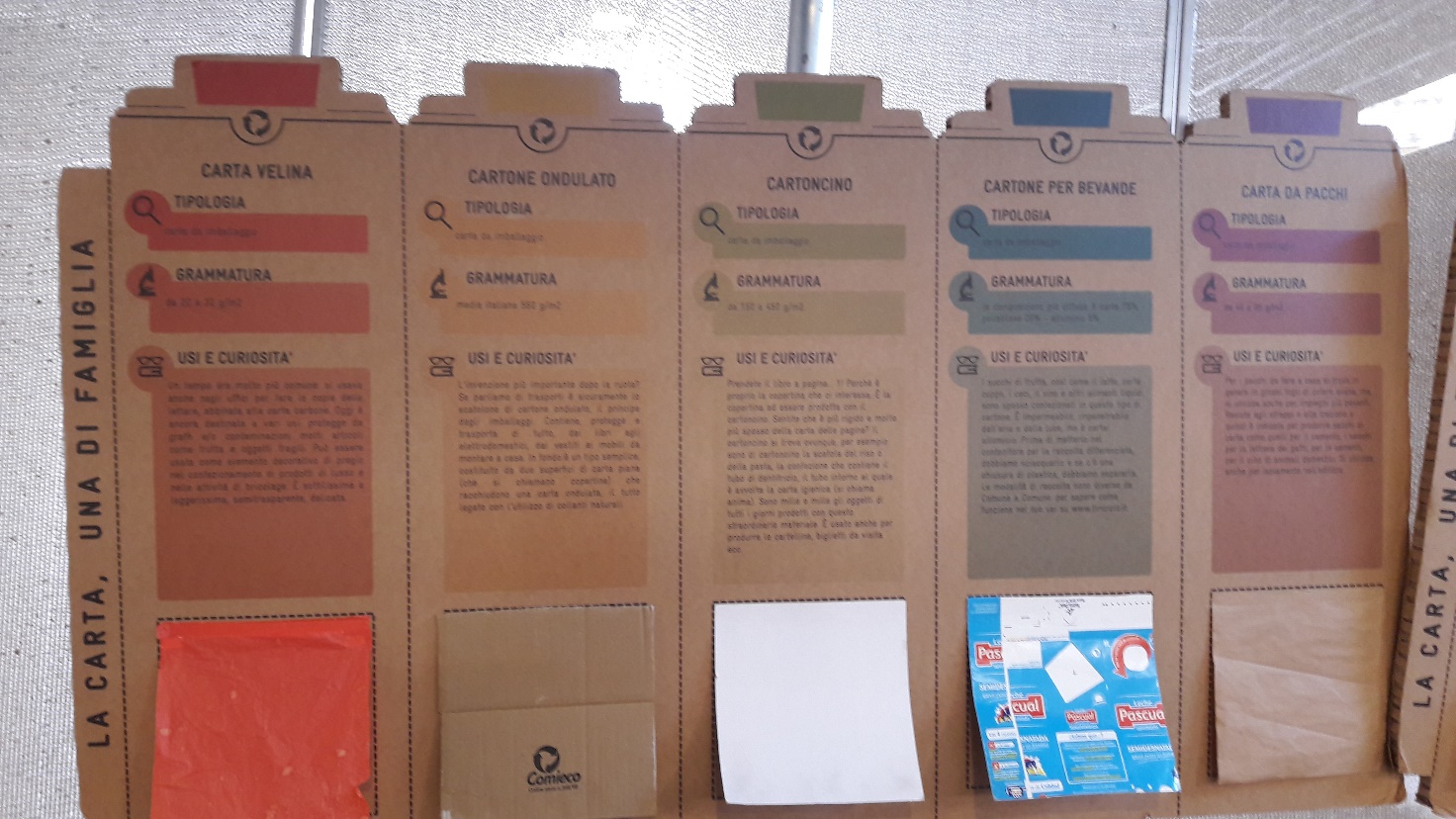 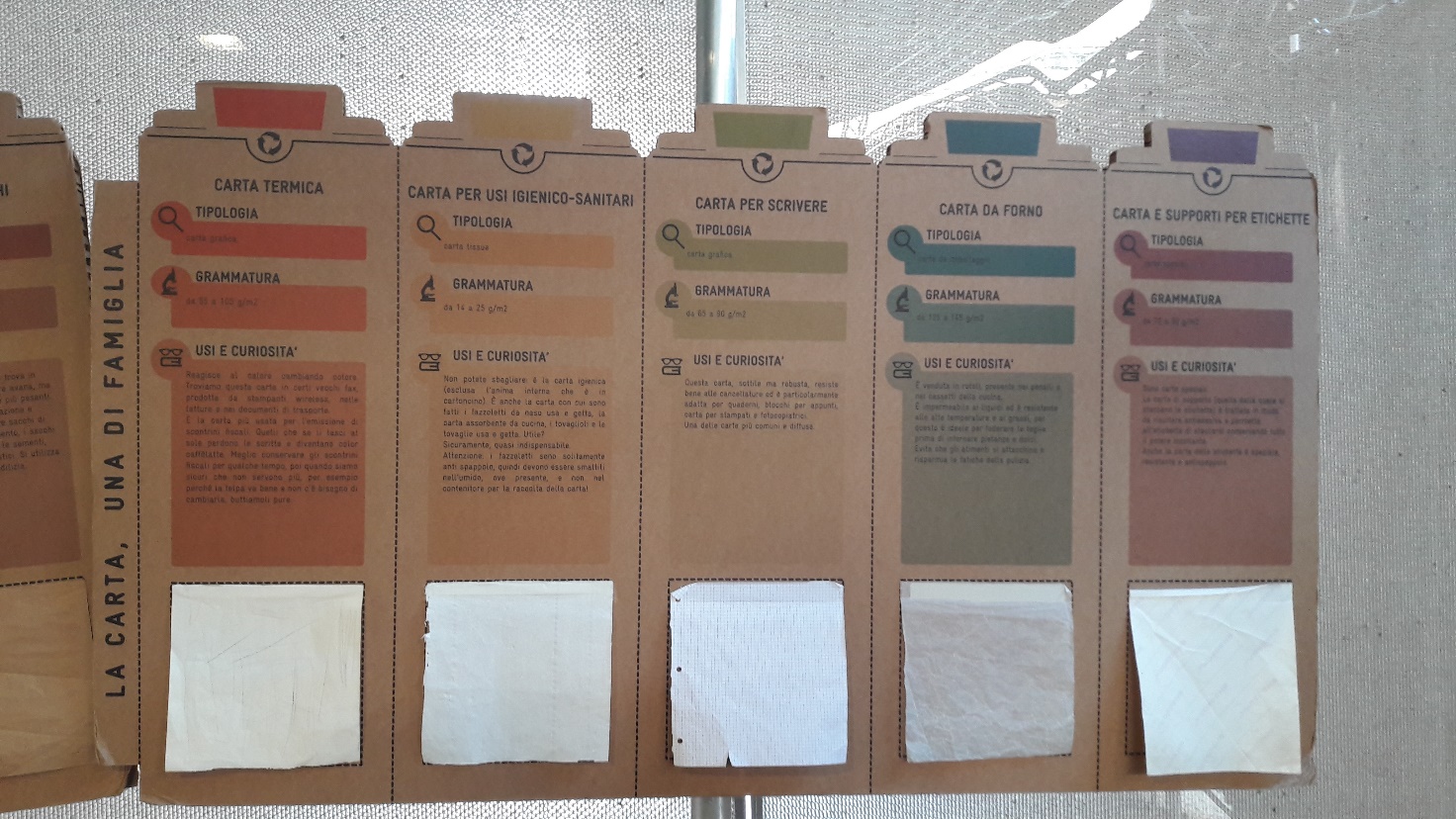 